Historiek van de revisiesDeelnemersJimmy Hombrouckx (JHO)Jorick Flabat (JFL)Peter Van den Bosch (PVDB)Ghis Vanderheyden (GVD)Wouter DeroeyAanverwante documentenDocumentatie beschikbaar op https://www.ksz-bcss.fgov.be/nl/diensten-en-support/projectaanpak/dienstgeorienteerde-architectuur :VerdelingValidatieInhoudsopgave1 Doel van dit document	52 Afkortingen	53 Overzicht van de dienst	63.1	Context	63.2	Algemene werking	63.2.1	Consultatie bijdragebonnen	64 Technische specificaties van de webservice	74.1	Infrastructuur en interface	75 Beschrijving van de businesslogica	85.1	Systeemcontext consultatie bijdragebonnen	85.1.1	Overgangsfase	85.1.2	Finale fase	85.1.2.1	Consultatie bijdragebonnen	95.2	ActiviteitenDiagram	105.2.1	Primaire validatie van request en klant	105.2.2	Autorisatie van de klant en de service	115.2.3	Validatie van de business van het request	115.2.4	Validatie van het INSZ in het request	115.2.5	Controle van de integratie ten aanzien van de klant	115.2.6	Controle van de integratie ten aanzien van de leverancier	125.2.7	Oproep van de dienst van de leverancier	125.2.8	Interpretatie van het antwoord van de leverancier	125.2.9	Filtering van de gegevens	125.2.10	Verzending van het antwoord naar de klant	126 Beschrijving van de uitgewisselde berichten	136.1	consultContributionVouchers operatie	136.1.1	Request	136.1.1.1	Identificatie van de klant [informationCustomer]	136.1.1.2	Identificatie van de KSZ [informationCBSS]	146.1.1.3	Wettelijk kader [legalContext]	146.1.1.4	Criteria van het request [criteria]	146.1.2	Response	146.1.2.1	Identificatie van de klant [informationCustomer]	156.1.2.2	Identificatie van de KSZ [informationCBSS]	156.1.2.3	Wettelijk kader [legalContext]	156.1.2.4	Criteria van het request [criteria]	156.1.2.5	INSZ [ssin]	156.1.2.6	Status van het antwoord [status]	166.1.2.7	Bijdragebonnen [contributionVouchers]	166.1.2.8	Bijdragebon [contributionVoucher]:	176.2	Fault	187 Beschikbaarheid en performantie	207.1	Beschikbaarheid	207.2	Doorlooptijd	207.3	Volumes	207.4	Bij problemen	208 Bijlagen	218.1	Error Codes	218.1.1	Status Codes in the negative/positive response	218.1.2	ReasonCodes in the soap fault	218.2	Lijst van codes	238.2.1	ZIV codes [vZIV/code]	238.2.2	VoucherType [voucherType]	238.2.3	VoucherStatus/status/statuscode	248.3	Conversie regels	268.4	Legal Contexts	268.4.1	RIZIV	268.4.1.1	Authentication	268.4.1.2	Authorization	268.4.2	NIC	268.4.2.1	Authentication	268.4.2.2	Authorization	269 Open issues	27 Doel van dit documentDit document beschrijft de technische specificaties van de webservice SelfEmployedContributionVouchersService van het SOA-platform van de KSZ.Deze webservice biedt de mogelijkheid aan het NIC en RIZIV om de informatie te consulteren betreffende de bijdragebonnen van de zelfstandigeDe verschillende operaties (verzoek en antwoord) worden in dit document beschreven. Voor elk type bericht worden er voorbeelden gegeven. Achteraan is een lijst van mogelijke (fout)codes toegevoegd.Aan de hand van dit document zou de (informaticadienst van de) klant de KSZ-webservice correct moeten kunnen integreren en gebruiken.Voor elke klant bestaat er een bijlage waarin de meer specifieke informatie voor die klant wordt beschreven, met de verschillende waarden die moeten worden ingevuld om als geauthenticeerde klant te worden aanvaard en met de verschillende opzoekingsparameters die voor die klant worden toegestaan. Afkortingen Overzicht van de dienstContextDe KSZ biedt een dienst aan waarmee de partners het volgende kunnen consulteren :[Consultatie van de bijdragebonnen van de zelstandige]Via deze consultatie kan men allerlei informatie verkrijgen omtrent de inhoud en het versturen van de bijdragebons. Men komt te weten of een bon aanvaard is, waarom een bepaalde bon geblokkeerd of verworpen is of wanneer een verbeterde bon op komst is.De business sleutel is het veld voucherId. Indien een bon verbeterd moet worden, krijgt deze een nieuw nummer. Het nummer van de te verbeteren bon staat in correctedVoucherId.Het veld referenceYear bevat het inkomstenjaar waarop de bijdrage berekend wordt.Algemene werkingConsultatie bijdragebonnenDe klant heeft behoefte aan specifieke informatie over de bijdragebonnen van een zelfstandige.De KSZ autoriseert de vraag van de klant en haalt de informatie op bij het RSVZ als een dossier bij hen bestaat.Het RSVZ haalt de informatie op en stuurt deze informatie naar de KSZ.De KSZ stuurt alle ingezamelde gegevens terug. Technische specificaties van de webserviceInfrastructuur en interface Beschrijving van de businesslogicaSysteemcontext consultatie bijdragebonnenOvergangsfase Deze fase is voorbij.Om de overgang tussen de oude interface en de nieuwe te ontkoppelen van de effectieve migratie bij de leverancier beidt de KSZ een overgangsfase aan.In de overgangsfase zal de KSZ de oude dienst L906 bij RSVZ gebruiken en deze converteren naar het nieuwe schema SelfEmployedContributionVouchers (v1).In de bijlagen onderaan beschrijven we de conversieregels (8.3) Dit laat de klanten toe om op eigen ritme over te schakelen van de L905/L906 naar SelfEmployedContributionVouchersV1. 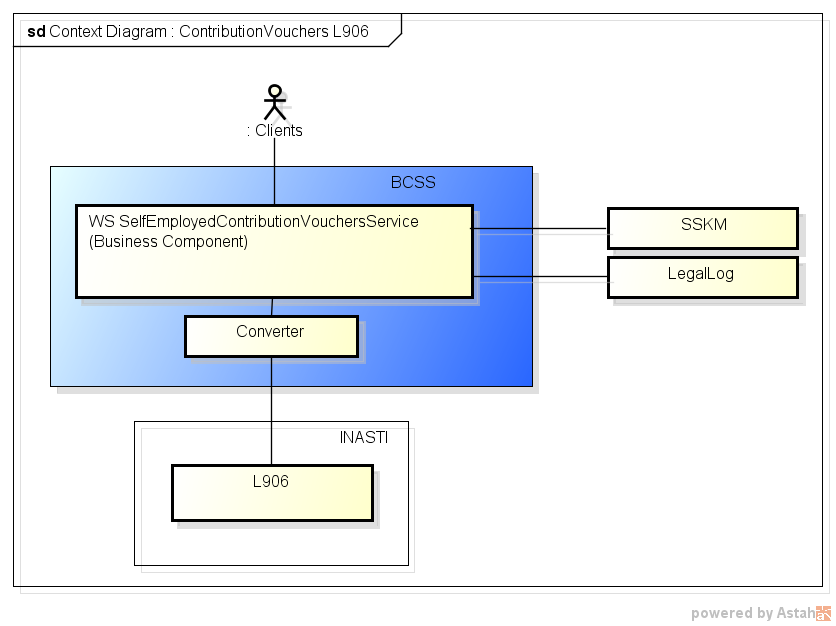 Klanten hebben de keuze om:Overschakelen naar nieuwe service voorafgaandelijk aan de migratie Sequoia (op eigen ritme)Niet overschakelen naar nieuwe service, maar meegaan met big bang Sequoia (verplicht meegaan)Finale faseIn de finale fase zal de KSZ rechtstreeks de nieuwe dienst SelfEmployedContributionVouchersService bij RSVZ kunnen gebruiken. Op dat moment zullen de diensten L905 en L906 buiten werking treden.Consultatie bijdragebonnen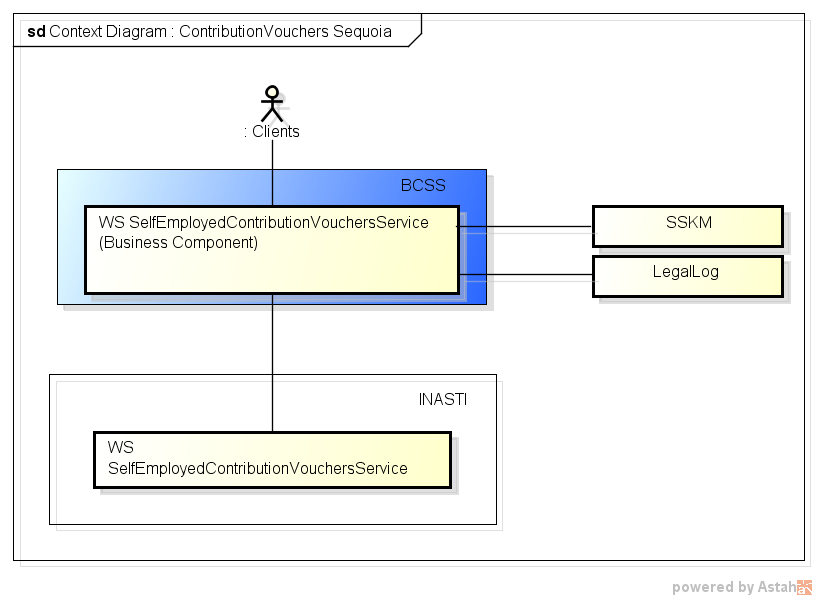 ActiviteitenDiagram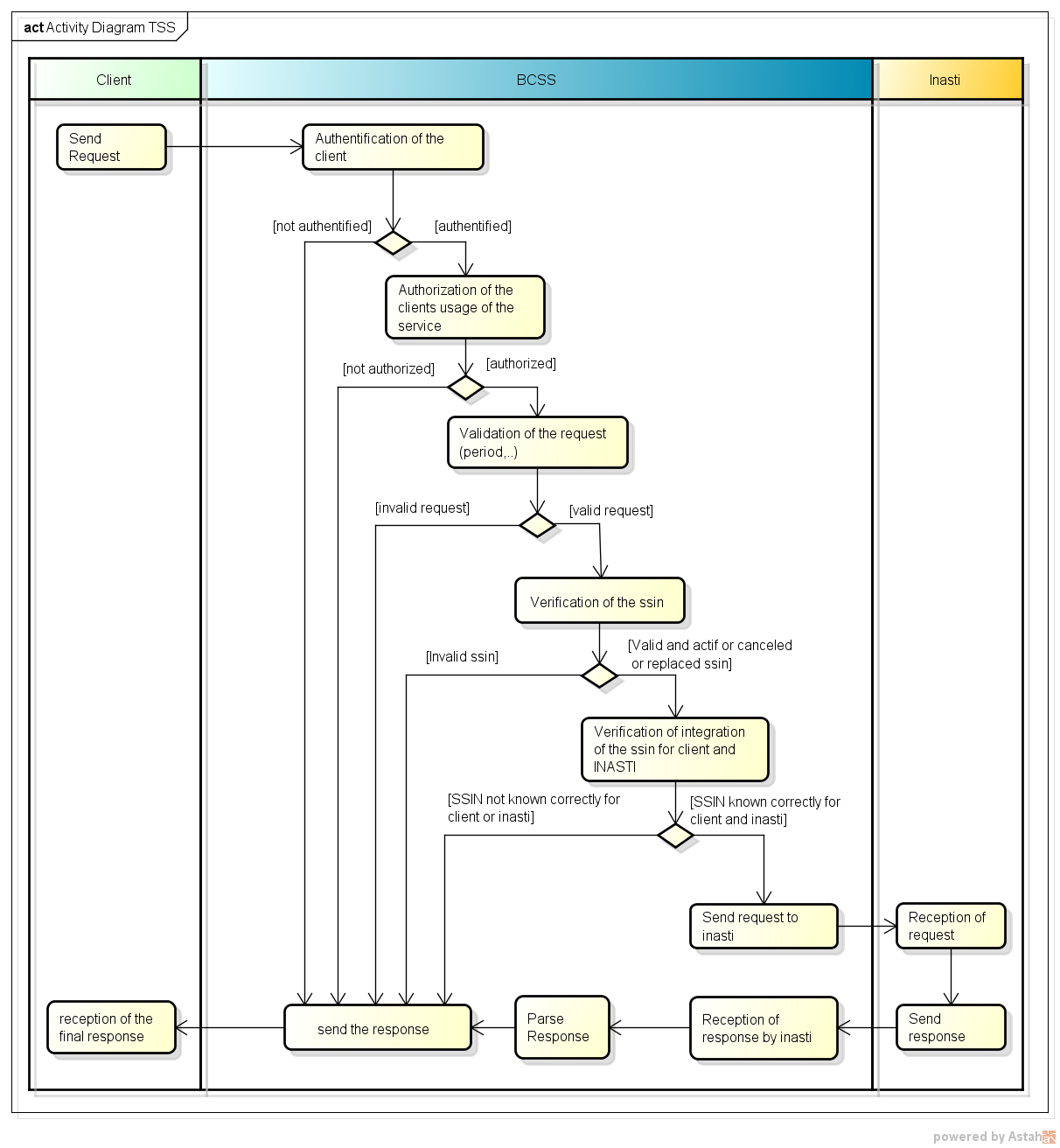 Primaire validatie van request en klantIn een allereerste stap wordt het request primair gevalideerd. Is het welgevormde XML? Is het conform het schema? Is de klant correct geconnecteerd (authentificatie)? Indien niet, wordt een negatief antwoord teruggestuurd naar de verzender. Autorisatie van de klant en de serviceDe KSZ controleert of de klant die het request indient over de nodige rechten beschikt om toegang te hebben tot de dienst en om gebruik te maken van de actie die hij wenst uit te voeren. Als de klant effectief over deze rechten beschikt, wordt het proces voortgezet. Indien niet, wordt een negatief antwoord teruggestuurd naar de verzender. De geautoriseerde configuraties voor de klanten worden beschreven in 8.4.Validatie van de business van het requestDe KSZ controleert of de vermelde datums in het request. Indien niet, wordt een negatief antwoord teruggestuurd naar de verzender:Validatie van het INSZ in het requestDe KSZ controleert of het INSZ valide (checksum) en bestaand is. Het mag geannuleerd of vervangen zijn. Indien het INSZ niet door de validatie raakt, wordt er een negatief antwoord teruggestuurd naar de verzender. Merk op dat indien het INSZ vervangen is, de consultatie wordt uitgevoerd met het het vervangende INSZ.Controle van de integratie ten aanzien van de klantDe KSZ controleert of het INSZ van de geraadpleegde persoon wel degelijk gekend is voor de klant voor de geconfigureerde hoedanigheidscode (i.c. integratie in het personenrepertorium). Als dit niet het geval is, wordt een negatief antwoord teruggestuurd naar de klant en stopt het proces. De geautoriseerde configuraties voor de klanten worden beschreven in 8.4.Bovendien wordt ook de periode van consultatie mogelijk geverifieerd ten opzichte van de periode van integratie in het personenrepertorium. Dit is natuurlijk enkel zo in het geval de configuratie voor de klant specifieert dat een integratie noodzakelijk.Controle van de integratie ten aanzien van de leverancierDe KSZ controleert of het INSZ van de geraadpleegde persoon wel degelijk gekend is bij het RSVZ als actieve zelfstandig ”ooit dossier”.Oproep van de dienst van de leverancierDe KSZ roept de dienst van het RSVZ op (SelfEmployedContributionVouchersService) en wacht het antwoord af. Interpretatie van het antwoord van de leverancierDe KSZ interpreteert het antwoord van het RSVZ. In de overgangsfase zal het antwoord L906 geconverteerd worden. In de finale fase zal het antwoord van de SelfEmployedContributionVouchersService bij het RSVZ gemakkelijk kunnen worden overgezet naar het finale antwoord.Filtering van de gegevens Er zijn geen filters nodig.Verzending van het antwoord naar de klantDe KSZ stuurt een positief antwoord naar de klant met vermelding van de informatie voor zover de leverancier heeft kunnen antwoorden, anders wordt er een negatief antwoord teruggestuurd. Beschrijving van de uitgewisselde berichtenconsultContributionVouchers operatieRequestElk request bevat de volgende structuur: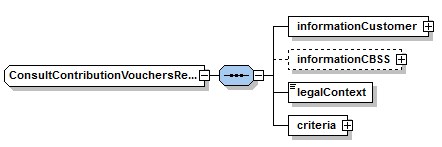 Identificatie van de klant [informationCustomer]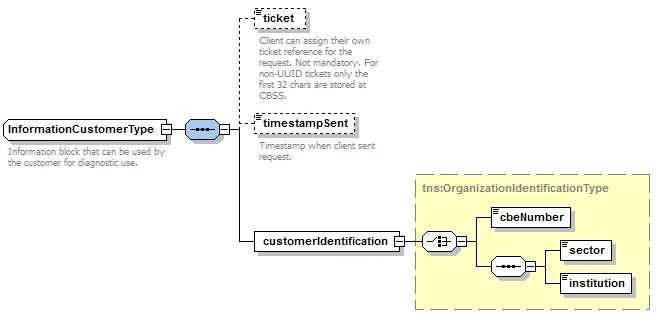 Het element informationCustomer wordt geleverd door de klant om zich te identificeren op businessniveau door zijn identificatie mee te delen hetzij op het niveau van het netwerk van de sociale zekerheid, hetzij op ondernemingsniveau. Het kan business- en tijdsreferenties omvatten.De identificatie van de instelling is gedefinieerd in een bericht: hetzij op basis van de combinatie sector / instelling voor de instellingen van sociale zekerheidhetzij op basis van het KBO-nummer voor de instellingen die geen deel uitmaken van het netwerk van de sociale zekerheid of voor de instellingen voor dewelke het KBO-nummer een toegevoegde waarde biedt ten opzichte van het gebruik van sector / instellingIn de bijlagen per klant worden de waarden voor deze elementen verder gespecifieerd.Identificatie van de KSZ [informationCBSS]De klant dient dit veld niet in te vullen. Het is facultatief in het request en zal door de KSZ ingevuld worden in het antwoord.Wettelijk kader [legalContext]De klant specifieert in dit veld de wettelijke context waarin het request wordt uitgevoerd (e.g. sociale inspectie, etc.). De wettelijke contexten toegelaten voor de klant worden gespecifieerd in de bijlagen per klant.Criteria van het request [criteria]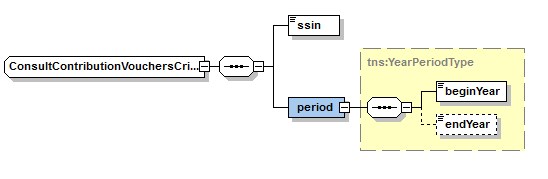 Het element criteria wordt geleverd door de klant met volgende elementen:INSZ: Identificatienummer van de sociale zekerheid van de zelfstandigeperiod: Periode van raadpleging van de gegevens inzake de bijdragebonnen. Let op dat de periode niet meer dan 5 jaar mag overstrijken.beginYear: Begin jaar van de raadpleging, bv: 2016. Moet groter dan 1950 zijn.endYear: Eind jaar van de raadpleging. Indien niet aanwezig wordt het huidige jaar gebruikt.ResponseElk antwoord bevat de volgende structuur: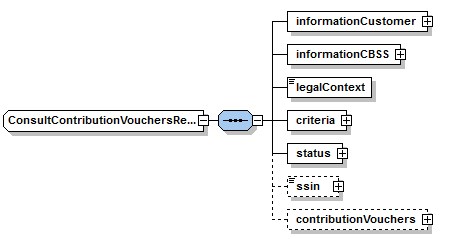 Identificatie van de klant [informationCustomer]Wordt overgenomen uit het request.Identificatie van de KSZ [informationCBSS]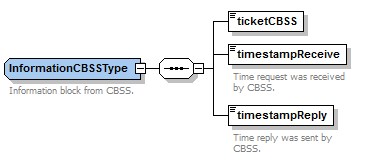 Het element informationCBSS, dat facultatief is in het verzoek, wordt ingevuld door de KSZ in het antwoord en geeft informatie die nodig is voor de logging en de support.Wettelijk kader [legalContext]Wordt overgenomen uit het request.Criteria van het request [criteria]Wordt overgenomen uit het request.INSZ [ssin]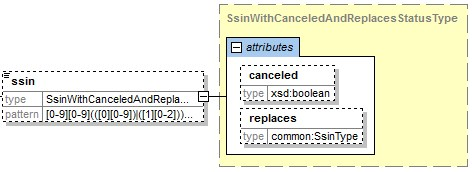 Bevat het door de KSZ gevalideerd INSZ, indien bestaand. Indien het INSZ valide en bestaand is, duidt dit element de status van het INSZ uit de criteria aan zoals dit door de KSZ gevalideerd is. Stel dat het criteria element INSZ A bevat, dan bevat het INSZ element in het antwoord de volgende waarden in de volgende gevallenA is bestaand en actief : <ssin>A</ssin>A is bestaand en geannuleerd : <ssin canceled="true">A</ssin>A is bestaand en vervangen door B : <ssin replaces="A">B</ssin>.A is bestaand en vervangen door B, B is geannuleerd: <ssin replaces="A" canceled="true">B</ssin>Merk op dat de dienst niet blokkeert op geannuleerde of vervangen nummers. De dienst zal doorgaan met het vervangend nummer naar de leverancier. Status van het antwoord [status]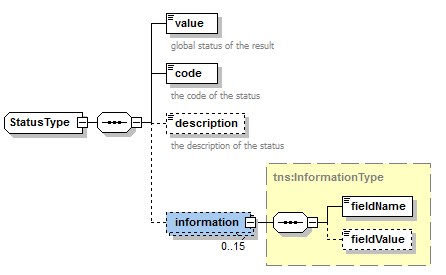 Het element status is aanwezig in elk antwoord van de KSZ en geeft de globale status van de verwerking van het verzoek weer. Het bestaat uit de volgende elementen:value : vermelding die een algemene aanduiding van de status van het antwoord geeft. 3 mogelijke waarden:code : preciezer dan het element value, dit veld bevat een businesscode eigen aan de dienst.description : dit element geeft uitleg over de betekenis van het veld code.information : dit element wordt ingevuld wanneer meer informatie moet worden toegevoegd aan de status om een bijkomende toelichting te krijgenZie bijlage voor de verschillende mogelijke waarden voor het element status.Bijdragebonnen [contributionVouchers]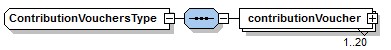 Bevat al de gegevens omtrent de bijdragebonnen die binnen de opgevraagde periode vallen. Bijdragebon [contributionVoucher]: 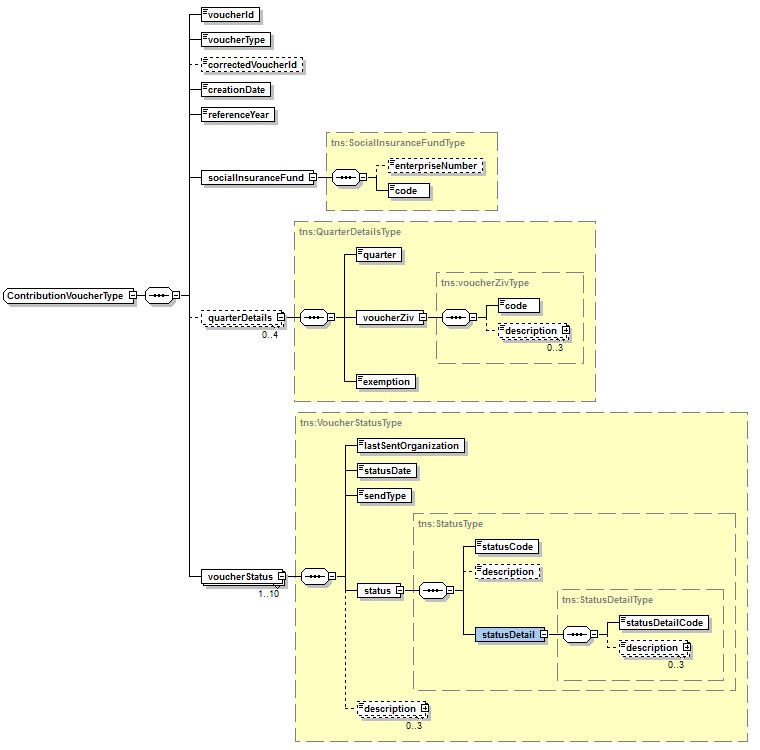 FaultEen SoapFault wordt gebruikt in geval van een technische fout. De codes en beschrijvingen staan in de bijlagen:<soapenv:Envelope xmlns:soapenv="http://schemas.xmlsoap.org/soap/envelope/">    <soapenv:Body>        <soapenv:Fault>            <faultcode>[faultCode]</faultcode>            <faultstring>[faultstring]</faultstring>            <faultactor>http://www.ksz-bcss.fgov.be</faultactor>            <detail>                <ses:consultContributionVouchersFault xmlns:ses="http://kszbcss.fgov.be/intf/SelfEmployedContributionVouchersService/v1">                …                </ses:consultContributionVouchersFault>            </detail>        </soapenv:Fault>    </soapenv:Body></soapenv:Envelope>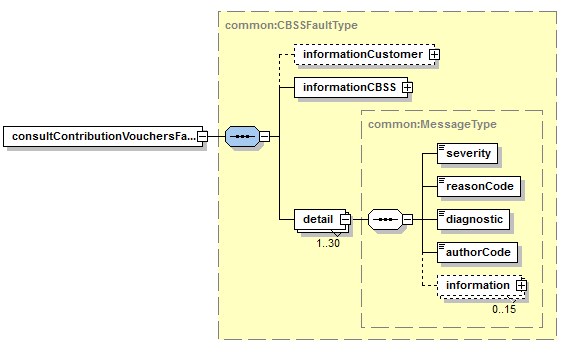  Beschikbaarheid en performantieBeschikbaarheidZoals vermeld op de website van de KSZ garanderen we een beschikbaarheid van 98% van de tijd:“Het informatiesysteem van de Kruispuntbank is beschikbaar voor de aangesloten instellingen 24/24 en 7/7 gedurende minstens 98 % van de tijd.” [7]DoorlooptijdOver de totale doorlooptijd kan de KSZ geen garanties geven aangezien deze afhankelijk is van de doorlooptijd bij de leverancier. Wel hanteren we hier de vuistregel 90% < 1sec, 95% < 2 sec. Verder verwijzen we hiervoor naar de website van de KSZ [7].Volumes50000 opvragingen per jaar.Bij problemenIndien er problemen zijn met deze of een andere dienst, vragen wij u contact op te nemen met de service desk:via telefoon op het nummer 02-741 84 00 tussen 8 uur en 16 uur 30 op werkdagen,via e-mail op het adres: servicedesk@ksz-bcss.fgov.be ,Gelieve de volgende informatie over het probleem te voorzien:Vraag- en antwoordbericht, of indien niet mogelijkTicket uit het bericht, dit is het KSZ-ticket (bij voorkeur) of de referentie van het bericht dat door de klant zelf in het bericht werd toegevoegdTijdstip van het requestDe omgeving waarin het probleem zich voordoet (acceptatie of productie)De naam van de dienst zoals aangeleverd door de KSZ, i.c. “”Meer informatie over de service desk vindt u op onze website. BijlagenError CodesStatus Codes in the negative/positive responseReasonCodes in the soap faultLijst van codes ZIV codes [vZIV/code]VoucherType [voucherType]VoucherStatus/status/statuscodeConversie regelsLegal ContextsRIZIVAuthenticationAuthorizationDatafilters in consultContributionVouchersNot applicable.Ssin integration controlNICAuthenticationAuthorizationDatafilters in consultContributionVouchersNot applicable.Ssin integration control Open issuesVersieDatumBeschrijvingAuteur(s)0.111/09/2017Eerste versieJHO, JFL0.226/09/2017Aanpassingen na meeting RSVZJHO, JFL0.329/09/2017Aanpassingen na ontvangen document: Bijdragebons en mailbox codes.docx van RSVZJHO, JFL0.405/10/2017Aanpassingen na review PVDBJHO, JFL0.527/10/2017Aanpassingen na review RIZIVJHO0.620/11/2017Toevoegen vertalingen return codesJHO0.704/06/2018Toevoegen MSG00008 - beginYear more than 5 years agoJHO1.011/02/2019[CR201800437] Wijziging gedrag : Bij vervangen ssin doorgaan met ssin B in plaats van A. Wijziging van het schema : ssin@replaces in plaats van ssin@replacedBy. Want ‘ssin’ bevat altijd het ssin zoals gebruikt tot bij leverancier.Ingebruikname : Op af te spreken moment nadat sequoia online is. WDE1.121/03/2019Aanpassing beschrijving voor codes MSG00012 en MSG00021JHODocumentAuteurPID Consultatie bijdragebonnen RSVZ17-Ap-009  PID consultatie bijdragebonnen zelfstandigen.docGVDDocumentAuteurAlgemene documentatie over de berichtdefinities van KSZBerichtdefinities van KSZ-dienstenKSZBeschrijving batchuitwisselingen “Set van berichten” (‘LDM’)Project "Set van berichten" (Lot de Message [LDM])Structuur voucherbestandLot Package Voucher - Schema XSDKSZBeschrijving dienstgeoriënteerde architectuur van KSZDocumentatie met betrekking tot de dienstgeoriënteerde architectuurKSZLijst met acties om toegang te krijgen tot webservices-platform KSZ en de verbinding te testen.Toegang tot de SOA-infrastructuur van de KSZKSZBeschikbaarheid en doorlooptijd online diensten KSZ
https://ksz-bcss.fgov.be/nl/over-de-ksz/interne-organisation/informaticamiddelen/informatiesysteemKSZRevisieBestemmeling(en)DatumRevisieOrganisatieOpmerkingenVerantwoordelijkeDatumARZAAlgemeen Repertorium van de Zelfstandige ArbeidersINSZIdentificatieNummer van de Sociale ZekerheidKSZKruispuntbank van de Sociale ZekerheidRSVZRijksinstituut voor de Sociale Verzekeringen der ZelfstandigenSVFNICRIZIVSociaal VerzekeringsfondsNationaal Intermutualistisch CollegeRijksdienst voor Ziekte en Invaliditeits VerzekeringToepassingsprotocolSOAP 1.1Pattern wrapped documentSOAP 1.1Pattern wrapped documentNaam van de dienstSelfEmployedContributionVouchersServiceSelfEmployedContributionVouchersServicenamespacehttp://kszbcss.fgov.be/intf/SelfEmployedContributionVouchersService/v1http://kszbcss.fgov.be/intf/SelfEmployedContributionVouchersService/v1ActiesconsultContributionVouchersconsultContributionVouchersSOAP Actionhttp:// kszbcss.fgov.be/intf/SelfEmployedContributionVouchersService/[OPERATION]http:// kszbcss.fgov.be/intf/SelfEmployedContributionVouchersService/[OPERATION]Berichten[OPERATION]Request[OPERATION]Response[OPERATION]Fault[OPERATION]Request[OPERATION]Response[OPERATION]FaultNetwerkprotocolHTTPS norm TLS 1.2 met wederzijdse authenticatieHTTPS norm TLS 1.2 met wederzijdse authenticatieVeiligheidKSZ-servercertificaat https://www.ksz-bcss.fgov.be/binaries/documentation/nl/documentation/general/2015_cbss_server_ssl_certificates.zipKSZ-servercertificaat https://www.ksz-bcss.fgov.be/binaries/documentation/nl/documentation/general/2015_cbss_server_ssl_certificates.zipToegangspuntenalle partners die een rechtstreekse verbinding tot stand brengen met de KSZ via HTTPSalle partners die een rechtstreekse verbinding tot stand brengen met de KSZ via HTTPSToegangspuntenOntwikkelingb2b-test.ksz-bcss.fgov.be:4520/<uri>ToegangspuntenAcceptatieb2b-acpt.ksz-bcss.fgov.be:4520/<uri>ToegangspuntenProductieb2b.ksz-bcss.fgov.be:4520/<uri>URI/SelfEmployedContributionVouchersService/v1/consult/SelfEmployedContributionVouchersService/v1/consultAlgemene interfaceSelfEmployedContributionVouchersV1.wsdlSelfEmployedContributionVouchersV1.wsdlSchemaSelfEmployedContributionVouchersTypesV1.xsdSelfEmployedContributionVouchersCommonTypesV1.xsdCommonV3.xsdSelfEmployedContributionVouchersTypesV1.xsdSelfEmployedContributionVouchersCommonTypesV1.xsdCommonV3.xsdValidatieActionSchema/XML invalid requestRequest wordt geweigerd met een faultAuthentification failureRequest wordt geweigerd met een faultValidatieActionAuthorization failureRequest wordt geweigerd met een negatief responseLegalcontext invalidRequest wordt geweigerd met een negatief responseinformationCustomer not expectedRequest wordt geweigerd met een negatief responseValidatieActionbeginYear voor 1950Request wordt geweigerd met een negatief responseendYear voor beginYearRequest wordt geweigerd met een negatief responsebeginYear en endYear niet in de toekomstRequest wordt geweigerd met een negatief responsebeginYear older than 5 yearsRequest wordt geweigerd met een negatief responseperiode strekt over meer dan 5 jaarRequest wordt geweigerd met een negatief responseValidatieActionINSZ invalide, niet gekend.Request wordt geweigerd met een negatief responseType verificatieOmschrijving Integratie noodzakelijkHet INSZ moet gekend zijn voor de geconfigureerde hoedanigheidscode en in de geconfigureerde periode (cf. Infra). Indien niet, wordt het request geweigerd met een negatief response.Integratie niet noodzakelijkHet INSZ moet niet gekend zijn voor de klant. Er worden bijgevolg ook geen periode verificaties uitgevoerd (cf. Infra).  De klant mag alle gegevens van iedereen consulteren.Type verificatieOmschrijvingIgnoreDe periode van integratie wordt niet geverifieerd ten opzichte van de periode consultatie. Indien de klant ‘ooit een dossier’ bezat over de ondervraagde, mogen zij alle periodes consulteren. Current DateDe periode van integratie wordt niet geverifieerd ten opzichte van de periode consultatie. Indien de klant ‘vandaag een dossier’ bezit over de ondervraagde, mogen zij alle periodes consulteren. ValidatieActionINSZ nooit gekend voor 15/0 onder HC 102 of 2 Request wordt geweigerd met een negatief responseWaardeBeschrijvingDATA_FOUNDDe verwerking is succesvol verlopen en de gegevens werden opgehaald.NO_DATA_FOUNDDe verwerking is succesvol verlopen maar er werden geen gegevens gevonden bij de authentieke bron.NO_RESULTDe verwerking is niet geslaagd. De leverancier werd niet ondervraagd en er wordt dus geen enkel resultaat weergegeven.ElementElementElementElementBeschrijvingvoucherIdvoucherIdvoucherIdvoucherIdNummer van de bon (15 cijfers).voucherTypevoucherTypevoucherTypevoucherTypeAard van de bon (0-5).correctedVoucherIdcorrectedVoucherIdcorrectedVoucherIdcorrectedVoucherIdNummer van de te verbeteren bon (15 cijfers).creationDatecreationDatecreationDatecreationDateAanmaakdatum van de bon door het sociaal verzekeringsfonds.referenceYearreferenceYearreferenceYearreferenceYearReferentie jaar van de bon.socialInsuranceFundsocialInsuranceFundsocialInsuranceFundsocialInsuranceFundBlok met informatie over het sociaal verzekeringsfonds. enterpriseNumberenterpriseNumberenterpriseNumberKBO-nummer van het sociaal verzekeringsfonds. Omdat enkele fondsen uit het verleden geen KBO-nummer bezitten is dit veld optioneel.codecodecodeCode van het RSVZ voor de identificatie van het sociaal verzekeringsfonds. (3 cijfers).quarterDetailsquarterDetailsquarterDetailsquarterDetailsBlok met informatie over de bijdragetoestand.quarterquarterquarterKwartaal nummer (1-4).voucherZivvoucherZivvoucherZivZiekte en invaliditeitsverzekering van de bon.codecodeZiv-code bon (nummer 0-99). descriptiondescriptionOmschrijving. Taal wordt gespecifieerd in het attribuut.exemptionexemptionexemptionBoolean die aangeeft of er een vrijstelling is.voucherStatusvoucherStatusvoucherStatusvoucherStatusBlok met de status van de bon.lastSentOrganizationlastSentOrganizationlastSentOrganizationOrganizatie die het laatst verzonden heeft. Enumeratie (KSZ-BCSS, NIC-CIN, RIZIV-INAMI, SVF-CAS en RSVZ-INASTI)statusDatestatusDatestatusDateDatum status.sendTypesendTypesendTypeAard van de bon (DIGITAL, PAPER).statusstatusstatusStatus van de bonstatusCodestatusCodeStatus code die aangeeft welke organisatie de return code heeft gezetdescriptiondescriptionOmschrijving van de status codestatusDetailstatusDetailStatus detail code die het detail van de status weergeeftstatusDetailCodeStatus detail code die het detail van de status weergeeftdescriptionOmschrijving van de status detail codeelementvalues<faultCode>Origine van fout:soapenv:Clientsoapenv:Serverzie bijlage<faultString>Beschrijving van de fout, zie bijlage.<faultActor>http://www.ksz-bcss.fgov.be<detail>cbssFault zoals hieronderElementBeschrijvinginformationCustomerOvergenomen uit het verzoekinformationCBSSIngevuld door de KSZdetail/severityEen constante die de ernst van het probleem aangeeft. Mogelijke waarden: INFO, WARNING of FATAL. Zie bijlagedetail/reasonCodeEen code die het probleem aangeeft. Zie bijlagedetail/diagnosticEen beschrijving van de reasonCode. Zie bijlagedetail/authorCodeDe auteur van de code. Voor deze dienst is de auteur http://www.ksz-bcss.fgov.be/detail/informationLijst met aanvullende informatie over de status. Deze informatie bestaat uit een veldnaam en een waarde voor dit veld.CodeValueDescriptionMSG00000DATA_FOUNDTreatment successfulMSG00100NO_DATA_FOUNDTreatment successful, but no data found at the supplier.MSG00005NO_RESULTThe INSZ given in request does not exist.MSG00008NO_RESULTThe request contains invalid data. Please check your message content. Possible informations:MSG00011NO_RESULTThe structure of the INSZ given in request is invalidMSG00012NO_RESULTThe SSIN is not sufficiently integrated for your organizationPossible Informations : MSG00013NO_RESULTAccess to this operation is not allowed with the given legal context and credentialsMSG00021NO_DATA_FOUNDThe SSIN is not sufficiently integrated for the provider of the dataReasonCodeSeverityFaultCodeFaultString / DiagnosticCommentMSG00002FATALsoapenv:ServerError in communication with the destination/supplierError in communication with the destination/supplierMSG00003FATALsoapenv:ServerInternal ErrorAn unexpected error in the application at the CBSS.Internal ErrorAn unexpected error in the application at the CBSS.MSG00004FATALsoapenv:ClientThe request has an invalid structurePossible Informations : The request has an invalid structurePossible Informations : MSG00014FATALsoapenv:ClientAuthentication failure - Access not allowedThe client is not authorized to use the service.MSG00015FATALsoapenv:ClientClient organization is not authorized to use this web serviceThe client is not authorized to use the service.MSG00016FATALSoapenv:ClientInvalid WS-Security SignatureInvalid WS-Security SignatureCodeDescription NLDescription FR01zelfstandige in hoofdberoep voor de pensioenleeftijdIndépendant à titre principal avant âge de la pension02zelfstandige in bijberoep met bijdrage lager dan de minimumbijdrage hoofdberoepIndépendant à titre complémentaire redevable d'une cotisation inférieure à la cotisation minimale due par les indépendants à titre principal03zelfstandige in bijberoep met bijdrage hoger of gelijk aan de minimumbijdrage hoofdberoepIndépendant à titre complémentairer, cotisation égale ou supérieure à la cotisation minimale pour les indépendants à titre principal04zelfstandige die gepensioneerd is of de pensioenleeftijd bereikt heeft, met bijdrageplichtIndépendant pensionné ou ayant atteint l'âge de la pension05zelfstandige in voortgezette verzekering en genieter van een vergoeding van het Fonds ter Sanering van de LandbouwIndépendant en assurance continuée et bénéficiaire d'une indemnité du fonds d'assainissement agricole.06zelfstandige, gewezen koloniaalIndépendante, ancien colon07onderworpene aan het sociaal statuut - toepassing van art 37Personne assujettie au statut social (appl. art 37)08K.B. van 11.10.1985 -wanneer de bijdrage opeisbaar maar niet geïnd isA.R. du 11.10.1985 - lorsque la cotisation est exigible et non perçue09aanvraag voor gelijkstelling of voortgezette verzekeringDemande d'assimiliation ou assurance continuée10actieve zelfstandige die gepensioneerd is of zelfstandige actief na de pensioenleeftijd, zonder bijdrageplichtPensionné indépendant actif ou indépendant actif après l'âge de la pension11zelfstandige in bijberoep, zonder bijdrageplichtIndépendant à titre complémentaire non redevable d'une cotisation12onderworpene aan het sociaal statuut met toepassing van art 37, zonder bijdrageplichtPersonne assujettie au statut social à laquelle s'applique l'art 3713zelfstandige met vrijstelling van bijdrage in toepassing van art 22Indépendant qui a obtenu une dispense de cotisation en application de l'art 2214meewerkende echtgenoot die zich vrijwillig onderwerpt aan de verplichte ziekte- en invaliditeitsverzekering - sector uitkeringenConjoint aidant qui s'assujettit volontairement au régime de l'assurance obligatoire contre la maladie et l'invalidité - secteur des indemnités15meewerkende echtgenoot die een vrijstelling van bijdrage heeft bekomenConjoint aidant qui a obtenu une disp. de cotisation16zelfstandige in voortgezette verzekering wegens faillissementIndépendant en assurance continuée faillite99in geval van aanvraag tot vrijstelling van bijdrage (nog geen beslissing)Demande de dispense (pas encore de décision).CodeDescription NLDescription FR0Oorspronkelijke bon1Verbeterde bon2Duplicaat3Verbeterende bon met 0-waarden (=annulatie bon)4Bijdragebon 'vertaling'5Verbeterende bon zonder verwijzing naar te verbeteren bonStatus
CodeStatusDetailCode Beschrijving 
SEC00001 SEC00100 Bon aanvaardSEC00001 SEC00101 Gegeven ongeldig of onvolledig, of alfanumeriek.SEC00001 SEC00102 Datum onbestaand = inhoudscontrole
betreffende alle data (ook bij aanmaak-datum groter dan systeemdatum)SEC00001 SEC00103 Check-digit nummer van de bon foutiefSEC00001 SEC00104 “Type bon” is foutief (verschillend van 31 en 35)SEC00001 SEC00105 “Aard van de bon” is foutief (verschillend van 0, 1, 3 en 5)SEC00001 SEC00106 “ZIV-code” is foutief (verschillend van 00, 01, 02,
03, 04, 05, 06, 07, 08, 09, 10, 11, 12, 13, 14, 15, 16 en 99)SEC00001 SEC00107 “Aanvullende ZIV-code” is foutief (verschillend van 1 tot 7 voor ZIV-code = 13 van 1 tot 7 en 14 voor ZIV-code = 99)SEC00001 SEC00108 “Regime” is foutief (verschillend van 9)SEC00001 SEC00109 “Aard van het bedrag” is foutief (verschillend van 7, 8 en 9)SEC00001 SEC00110 “Begindatum” geldigheidsperiode is groter dan "einddatum"SEC00001 SEC00111 “Begindatum” afhoudingsperiode is groter
dan "einddatum" of overlapping van de periodesSEC00001 SEC00112 Inkomen ligt boven plafondSEC00001 SEC00113 Jaar van einddatum verschillend van jaar van begindatumSEC00001 SEC00114 Persoon overleden vóór begindatum
geldigheidsperiodeSEC00001 SEC00115 INSZ werd geïntegreerd voor de verkeerde persoon door een ziekenfondsSEC00001 SEC00116 INSZ werd geïntegreerd voor de verkeerde persoon door het RSVZSEC00001 SEC00117 INSZ niet gekend op ziekenfondsniveauSEC00001 SEC00118 INSZ niet gekend in personenrepertorium NICSEC00001 SEC00119 Identiek record reeds ontvangenSEC00001 SEC00120 Verschillende gegevens voor dezelfde periodeSEC00001 SEC00121 “Nummer te verbeteren bon” ontbreekt OF "Aard van de bon foutief"SEC00001 SEC00122 Dubbele inschrijving in personenrepertorium NICSEC00001 SEC00123 Problemen met invullen van afhoudingsperiodeSEC00001 SEC00124 Annulatie definitief antwoord - vraag om de bijdragebon opnieuw te versturenSEC00001 SEC00125 Begindatum geldigheid is niet eerste dag van trimesterSEC00001 SEC00126 Einddatum geldigheid is niet laatste dag van trimesterSEC00001 SEC00127 Geldigheidsperiode bon mag NIET VROEGER zijn dan lopend jaar min 4SEC00001 SEC00128 Begindatum geldigheidsperiode is te groot (Begindatum MOET kleiner zijn dan creatiedatum bon)SEC00001 SEC00129 Niet-geïntegreerd voor RSVZ; wel voor het NICSEC00001 SEC00130 Geïntegreerd voor RSVZ ; niet voor het NICSEC00001 SEC00131 Niet geïntegreerd voor RSVZ en NICSEC00001 SEC00200 De constante in de detailrecord moet ‘BDI’ zijnSEC00002 SEC00201 De afzender in de detailrecord is niet gekendSEC00002 SEC00202 De bestemmeling in de detailrecord is niet gekend binnen het secundair netwerkSEC00002 SEC00203 Het userid is foutief SEC00002 SEC00204 Het vraagtype is ongekend binnen het secundair netwerkSEC00002 SEC00205 INSZ staat niet op het ARZA SEC00002 SEC00206 INSZ is niet numeriek SEC00002 SEC00207 Ongeldige waarde voor INSZ SEC00002 SEC00208 Conflict met activiteitsperiode: fonds komt niet voor in loopbaan voor het betreffende jaarSEC00002 SEC00209 De datum is foutief SEC00002 SEC00210 Ongeldige waarde in de begindatum van de geldigheidsperiode (ook geldigheids-periode vroeger dan lopend jaar min 4)SEC00002 SEC00211 Ongeldige waarde in de einddatum van de geldigheidsperiode (ook geldigheids-periode vroeger dan lopend jaar min 4)SEC00002 SEC00212 Ongeldige waarde in het type van de bonSEC00002 SEC00213 Ongeldige waarde in de aard van de bonSEC00002 SEC00214 Ongeldige waarde in de aard van de inkomstenSEC00002 SEC00215 Ongeldige waarde in het veld inkomstenSEC00002 SEC00216 Ongeldige waarde in de ZIV codeSEC00002 SEC00217 Ongeldige waarde in de aanvullende ZIV-codeSEC00003 SEC00301 Nummer bijdragebon is niet gekendSEC00003 SEC00302 Nummer van de lijst (met returncodes ) niet gebruikt voor toepassing bijdragebonsSEC00003 SEC00303 Returncode afkomstig van NIC wordt niet gebruikt voor toepassing bijdragebonsSEC00003 SEC00304 Datum verwerking is foutiefSEC00003 SEC00305 Voorlegging geweigerd (onterechte rechtzetting)SEC00003 SEC00306 Controle-algoritme foutiefSEC00003 SEC00307 Identiek record (P908 of R908) al ontvangenOperatieSectorInstellingKBO-nummerWettelijke contextconsultContributionVouchers2100206653946 NIHDI:CHECK_PERSONLegalContextOperationControlKnowledge classesTypeExtensionNIHDI:CHECK_PERSONconsultContributionVouchersNoOperatieSectorInstellingKBO-nummerWettelijke contextconsultContributionVouchers1100820563481NICCIN:INSURABILITY_CHECKLegalContextOperationControlKnowledge classesTypeExtensionNICCIN:INSURABILITY_CHECKconsultContributionVouchersYesHoedanigheid 1Current date (actief dossier)/AssigneeDescriptionResolved